								ПРОЕКТ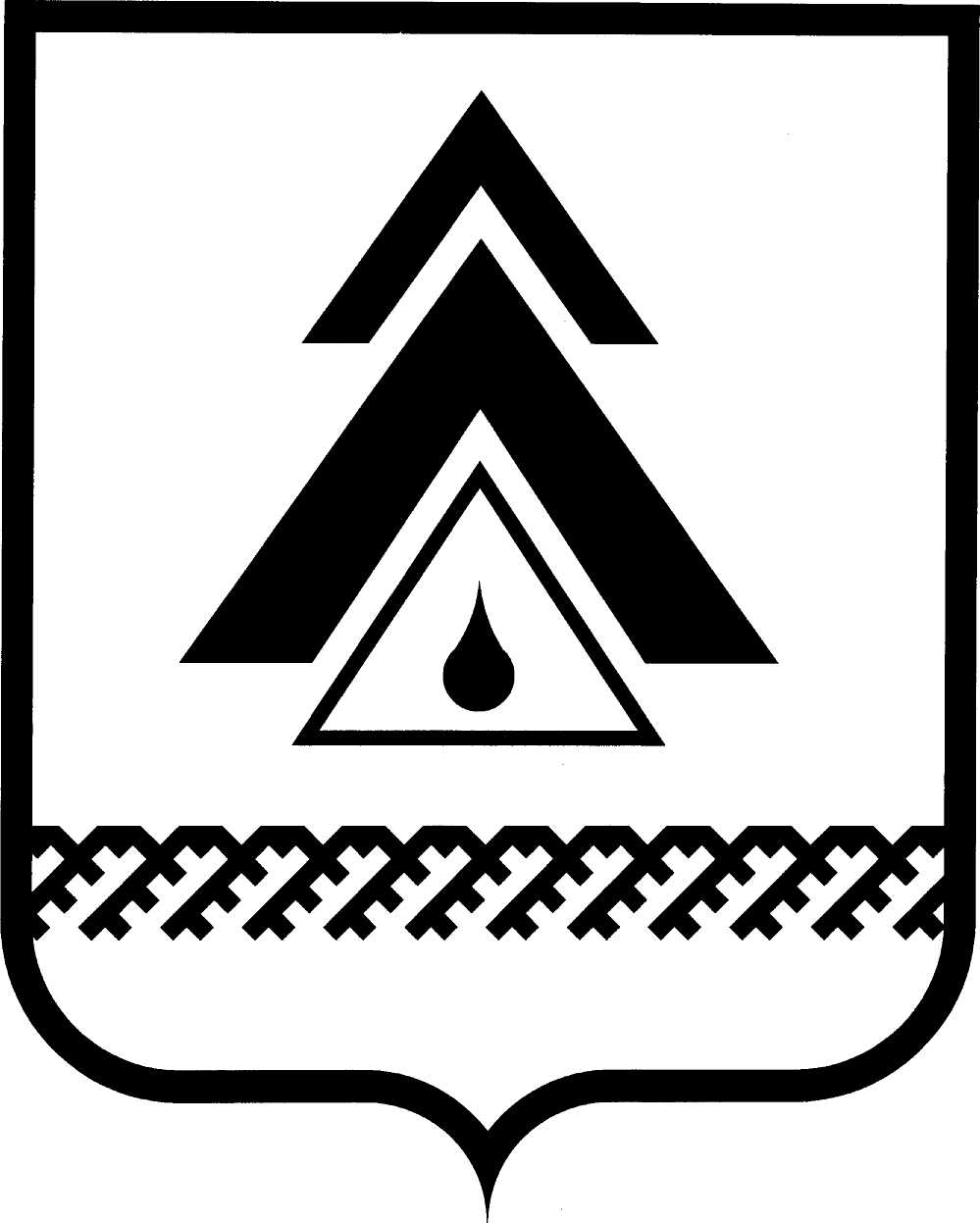 ДУМА НИЖНЕВАРТОВСКОГО РАЙОНАХанты-Мансийского автономного округа - ЮгрыРЕШЕНИЕО внесении изменения в приложение к решению Думы района от 14.10.2019 № 436 «О Порядке использования собственных материальных ресурсов и финансовых средств муниципального образования Нижневартовский район для осуществления переданного отдельного государственного полномочия по участию в реализации государственной программы Ханты-Мансийского автономного округа – Югры «Устойчивое развитие коренных малочисленных народов Севера»Дума района РЕШИЛА:1. Внести в приложение к решению Думы района от 14.10.2019 № 436                      «О Порядке использования собственных материальных ресурсов и финансовых средств муниципального образования Нижневартовский район для осуществления переданного отдельного государственного полномочия                                        по участию в реализации государственной программы Ханты-Мансийского автономного округа – Югры «Устойчивое развитие коренных малочисленных народов Севера» изменение, изложив приложение к Порядку использования собственных материальных ресурсов и финансовых средств муниципального образования Нижневартовский район для осуществления переданного отдельного государственного полномочия по участию в реализации государственной программы Ханты-Мансийского автономного округа – Югры «Устойчивое развитие коренных малочисленных народов Севера» в новой редакции, согласно приложению.2. Решение опубликовать (обнародовать) на официальном веб-сайте администрации Нижневартовского района (www.nvraion.ru).3. Решение вступает в силу после его официального опубликования (обнародования).4. Контроль за выполнением решения возложить на постоянную комиссию по бюджету, налогам, финансам и социально-экономическим вопросам Думы района (Е.Г. Поль)Приложение к решению Думы района от __________ № _______«Приложение к Порядку использования собственных материальных ресурсов и финансовых средств муниципального образования Нижневартовский район для осуществления переданного отдельного государственного полномочия по участию в реализации государственной программы Ханты-Мансийского автономного округа – Югры «Устойчивое развитие коренных малочисленных народов Севера»Размеры субсидии коренным малочисленным народам Северана приобретение материально-технических средств от ________________г. Нижневартовск                                                        № ____         Председатель Думы района______________И.В. ЗаводскаяГлава района ______________Б.А. Саломатин   №п/пКатегория ЗаявителейСнегоход, вездеходная техника (кроме квадроциклов)Лодочный моторЛодка (шлюпка)ЭлектростанцияРадиостанция, спутниковые телефоныПрицепы (нарты) к снегоходу, вездеходной техникеСетематериалыОхотничье оружие, снаряжение и боеприпасыЗапасные части <*>Мотопомпа напорная/ ранцевые лесные огнетушители (опрыскиватели)Юфтевая кожа для изготовления оленьих упряжек123456789101112131.Первая1 раз в 5 лет, 75%, но не более 200 000 рублей1 раз в 5 лет, 75%, но не более 200 000 рублей1 раз в 10 лет, 75%, но не более 150 000 рублей1 раз в 5 лет, 75%, но не более 100 000 рублей1 раз в 5 лет, 75%, но не более50 000 рублей1 раз в 5 лет, 75%, но не более 50 000 рублей1 раз в 5 лет, 75%, но не более 50 000 рублей1 раз в 5 лет, 75%, но не более50 000 рублей1 раз в 5 лет, 75%, но не более 50 000 рублей1 раз в 5 лет, 75%, но не более 33 750/ 3 750 рублей1 раз в 5 лет, 75%, но не более 5250 рублей2.Вторая1 раз в 5 лет, 50%, но не более 140 000 рублей1 раз в 5 лет, 50%, но не более 140 000 рублей1 раз в 10 лет, 50%, но не более 105 000 рублей1 раз в 5 лет, 50%, но не более 70 000 рублей1 раз в 5 лет, 50%, но не более 35 000 рублей1 раз в 5 лет, 50%, но не более 35 000 рублей1 раз в 5 лет, 50%, но не более 35 000 рублей1 раз в 5 лет, 50%, но не более 35 000 рублей1 раз в 5 лет, 50%, но не более 35 000 рублей1 раз в 5 лет, 50%, но не более 22 500/ 2 500 рублей1 раз в 5 лет, 50%, но не более 3500 рублей--------------------------------<*> Перечень запасных частей, стоимость которых подлежит компенсации. Компенсация на приобретение запасных частей предоставляется при условии наличия (подтверждения) права собственности у Заявителя на снегоход, вездеходную технику, лодочный мотор--------------------------------<*> Перечень запасных частей, стоимость которых подлежит компенсации. Компенсация на приобретение запасных частей предоставляется при условии наличия (подтверждения) права собственности у Заявителя на снегоход, вездеходную технику, лодочный мотор--------------------------------<*> Перечень запасных частей, стоимость которых подлежит компенсации. Компенсация на приобретение запасных частей предоставляется при условии наличия (подтверждения) права собственности у Заявителя на снегоход, вездеходную технику, лодочный мотор--------------------------------<*> Перечень запасных частей, стоимость которых подлежит компенсации. Компенсация на приобретение запасных частей предоставляется при условии наличия (подтверждения) права собственности у Заявителя на снегоход, вездеходную технику, лодочный мотор--------------------------------<*> Перечень запасных частей, стоимость которых подлежит компенсации. Компенсация на приобретение запасных частей предоставляется при условии наличия (подтверждения) права собственности у Заявителя на снегоход, вездеходную технику, лодочный мотор--------------------------------<*> Перечень запасных частей, стоимость которых подлежит компенсации. Компенсация на приобретение запасных частей предоставляется при условии наличия (подтверждения) права собственности у Заявителя на снегоход, вездеходную технику, лодочный мотор--------------------------------<*> Перечень запасных частей, стоимость которых подлежит компенсации. Компенсация на приобретение запасных частей предоставляется при условии наличия (подтверждения) права собственности у Заявителя на снегоход, вездеходную технику, лодочный мотор--------------------------------<*> Перечень запасных частей, стоимость которых подлежит компенсации. Компенсация на приобретение запасных частей предоставляется при условии наличия (подтверждения) права собственности у Заявителя на снегоход, вездеходную технику, лодочный мотор--------------------------------<*> Перечень запасных частей, стоимость которых подлежит компенсации. Компенсация на приобретение запасных частей предоставляется при условии наличия (подтверждения) права собственности у Заявителя на снегоход, вездеходную технику, лодочный мотор--------------------------------<*> Перечень запасных частей, стоимость которых подлежит компенсации. Компенсация на приобретение запасных частей предоставляется при условии наличия (подтверждения) права собственности у Заявителя на снегоход, вездеходную технику, лодочный мотор--------------------------------<*> Перечень запасных частей, стоимость которых подлежит компенсации. Компенсация на приобретение запасных частей предоставляется при условии наличия (подтверждения) права собственности у Заявителя на снегоход, вездеходную технику, лодочный мотор--------------------------------<*> Перечень запасных частей, стоимость которых подлежит компенсации. Компенсация на приобретение запасных частей предоставляется при условии наличия (подтверждения) права собственности у Заявителя на снегоход, вездеходную технику, лодочный мотор--------------------------------<*> Перечень запасных частей, стоимость которых подлежит компенсации. Компенсация на приобретение запасных частей предоставляется при условии наличия (подтверждения) права собственности у Заявителя на снегоход, вездеходную технику, лодочный мотор1. <*> Для снегохода, вездеходной техники:1.1. Гусеница1.2. Балансир1.3. Катки1.4. Коленчатый вал1.5. Редуктор в сборе1.6. Стартер (электростартер)1.7. Цилиндр1.8. Карбюратор1.9. Поршень1.10. Вариатор (ведомый, ведущий)1.11. Цепь1.12. Рессора (в сборе)1.13. Опорные катки1.14. Пружины опорных катков1.15. Задняя подвеска1.16. Цилиндропоршневая группа (цилиндры)1.17. Вал направляющий1.18. Лыжа1.19. Двигатель (двигатель в сборе)1. <*> Для снегохода, вездеходной техники:1.1. Гусеница1.2. Балансир1.3. Катки1.4. Коленчатый вал1.5. Редуктор в сборе1.6. Стартер (электростартер)1.7. Цилиндр1.8. Карбюратор1.9. Поршень1.10. Вариатор (ведомый, ведущий)1.11. Цепь1.12. Рессора (в сборе)1.13. Опорные катки1.14. Пружины опорных катков1.15. Задняя подвеска1.16. Цилиндропоршневая группа (цилиндры)1.17. Вал направляющий1.18. Лыжа1.19. Двигатель (двигатель в сборе)1. <*> Для снегохода, вездеходной техники:1.1. Гусеница1.2. Балансир1.3. Катки1.4. Коленчатый вал1.5. Редуктор в сборе1.6. Стартер (электростартер)1.7. Цилиндр1.8. Карбюратор1.9. Поршень1.10. Вариатор (ведомый, ведущий)1.11. Цепь1.12. Рессора (в сборе)1.13. Опорные катки1.14. Пружины опорных катков1.15. Задняя подвеска1.16. Цилиндропоршневая группа (цилиндры)1.17. Вал направляющий1.18. Лыжа1.19. Двигатель (двигатель в сборе)1. <*> Для снегохода, вездеходной техники:1.1. Гусеница1.2. Балансир1.3. Катки1.4. Коленчатый вал1.5. Редуктор в сборе1.6. Стартер (электростартер)1.7. Цилиндр1.8. Карбюратор1.9. Поршень1.10. Вариатор (ведомый, ведущий)1.11. Цепь1.12. Рессора (в сборе)1.13. Опорные катки1.14. Пружины опорных катков1.15. Задняя подвеска1.16. Цилиндропоршневая группа (цилиндры)1.17. Вал направляющий1.18. Лыжа1.19. Двигатель (двигатель в сборе)1. <*> Для снегохода, вездеходной техники:1.1. Гусеница1.2. Балансир1.3. Катки1.4. Коленчатый вал1.5. Редуктор в сборе1.6. Стартер (электростартер)1.7. Цилиндр1.8. Карбюратор1.9. Поршень1.10. Вариатор (ведомый, ведущий)1.11. Цепь1.12. Рессора (в сборе)1.13. Опорные катки1.14. Пружины опорных катков1.15. Задняя подвеска1.16. Цилиндропоршневая группа (цилиндры)1.17. Вал направляющий1.18. Лыжа1.19. Двигатель (двигатель в сборе)1. <*> Для снегохода, вездеходной техники:1.1. Гусеница1.2. Балансир1.3. Катки1.4. Коленчатый вал1.5. Редуктор в сборе1.6. Стартер (электростартер)1.7. Цилиндр1.8. Карбюратор1.9. Поршень1.10. Вариатор (ведомый, ведущий)1.11. Цепь1.12. Рессора (в сборе)1.13. Опорные катки1.14. Пружины опорных катков1.15. Задняя подвеска1.16. Цилиндропоршневая группа (цилиндры)1.17. Вал направляющий1.18. Лыжа1.19. Двигатель (двигатель в сборе)1. <*> Для снегохода, вездеходной техники:1.1. Гусеница1.2. Балансир1.3. Катки1.4. Коленчатый вал1.5. Редуктор в сборе1.6. Стартер (электростартер)1.7. Цилиндр1.8. Карбюратор1.9. Поршень1.10. Вариатор (ведомый, ведущий)1.11. Цепь1.12. Рессора (в сборе)1.13. Опорные катки1.14. Пружины опорных катков1.15. Задняя подвеска1.16. Цилиндропоршневая группа (цилиндры)1.17. Вал направляющий1.18. Лыжа1.19. Двигатель (двигатель в сборе)2. <*> Для лодочного мотора:2.1. Коленчатый вал2.2. Редуктор в сборе2.3. Стартер (электростартер)2.4. Цилиндр2.5. Карбюратор2.6. Поршень2.7. Винт2. <*> Для лодочного мотора:2.1. Коленчатый вал2.2. Редуктор в сборе2.3. Стартер (электростартер)2.4. Цилиндр2.5. Карбюратор2.6. Поршень2.7. Винт2. <*> Для лодочного мотора:2.1. Коленчатый вал2.2. Редуктор в сборе2.3. Стартер (электростартер)2.4. Цилиндр2.5. Карбюратор2.6. Поршень2.7. Винт2. <*> Для лодочного мотора:2.1. Коленчатый вал2.2. Редуктор в сборе2.3. Стартер (электростартер)2.4. Цилиндр2.5. Карбюратор2.6. Поршень2.7. Винт2. <*> Для лодочного мотора:2.1. Коленчатый вал2.2. Редуктор в сборе2.3. Стартер (электростартер)2.4. Цилиндр2.5. Карбюратор2.6. Поршень2.7. Винт2. <*> Для лодочного мотора:2.1. Коленчатый вал2.2. Редуктор в сборе2.3. Стартер (электростартер)2.4. Цилиндр2.5. Карбюратор2.6. Поршень2.7. Винт